Materialliste Schuljahr 2021/22			Klasse 3BFür das neue Schuljahr benötigen wir folgende Materialien:Deutsch: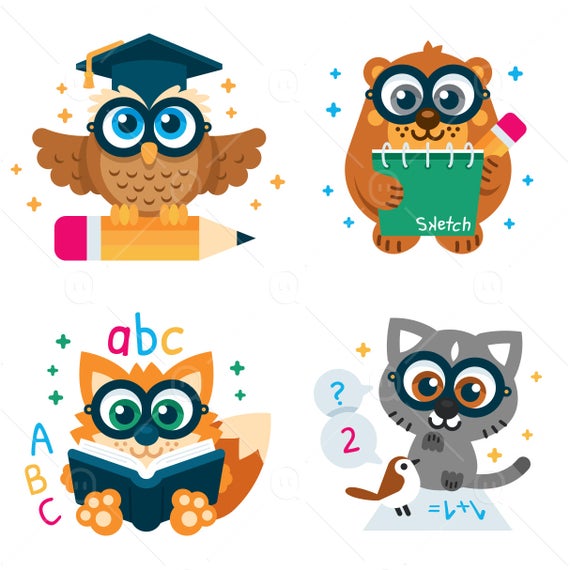 2 Südtirolhefte H4 1 Leitz Schnellhefter gelb1 A4 Combi-Collegeblock (liniert und kariert mit Rand)Italienisch:1 Großformatheft liniert Religion:Heft vom Vorjahr Mathematik:1 Mittelformatheft kariert1 Ringmappe mit vier Ringen und 6 bunten Trennblättern1 Leitz Schnellhefter blau1 Lineal 30cmGGN:1 Ringmappe A4 mit vier Ringen und linierten, verstärkten Einlegeblättern mit Rand6 bunte TrennblätterMusik:Mappe vom Vorjahr (bereits in der Schule)KU/TE:Bastelschachtel mit:Wasserfarben mit Deckweiß, 3 Borstenpinsel (dick – mittel - dünn), 2 Haarpinsel (dünn -  dick), Maltuch, Ölkreiden, Malschürze, Wasserbecher, Stupfer, Zeichenblock (vom Vorjahr noch in der Schule), 1 Dokumentenmappe mit Druckknopf A4Sport:Turnschuhe mit heller Sohle im Turnbeutel Anderes: 	1 Gummizugmappe als Hausaufgabenmappe Merkheft (Wochenübersicht mit Datum)Griffelschachtel mit gespitzten Farben, 2 Bleistiften (2 ½ HB),               Gummi (Pelikan oder Faber-Castell) und kurzem LinealKleine Griffelschachtel mit 1 Spielwürfel, Folienstifte schwarz (M und Snon permanent), Schere, Pritt, Uhu, Spitzer mit Behälter  Mund- und Nasenschutz als ReserveGeschlossene PantoffelnBitte alle Schulsachen mit Namen versehen!Einen guten Start wünschen dir deine Lehrerinnen!